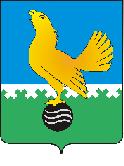 Ханты-Мансийский автономный округ-Юграмуниципальное образованиегородской округ город Пыть-ЯхАДМИНИСТРАЦИЯ ГОРОДАП О С Т А Н О В Л Е Н И ЕОт 23.09.2020									№ 385-паОб утверждении положения о комиссии по вопросам принятия решения о сносе самовольной постройки или ее приведении в соответствие с предельными параметрами разрешенного строительства, реконструкции объектов капитального строительстваВ соответствии с Федеральным законом от 06.10.2003 № 131-ФЗ «Об общих принципах организации местного самоуправления в Российской Федерации», руководствуясь статьей 222 Гражданского кодекса Российской Федерации, статьей 55.32 Градостроительного кодекса Российской Федерации, Уставом города Пыть-Ях, в целях предотвращения самовольного строительства на территории муниципального образования городской округ город Пыть-Ях и  принятия мер по сносу самовольных построек:1.	Утвердить положение о комиссии по вопросам принятия решения о сносе самовольной  постройки или ее приведении в соответствие с предельными параметрами разрешенного строительства, реконструкции объектов капитального строительства согласно приложению.2.	Постановление администрации города от 16.07.2020 №292-па «Об утверждении порядка принятия решения о сносе самовольной постройки или ее приведении в соответствие с предельными параметрами разрешенного строительства, реконструкции объектов капитального строительства» - признать утратившим силу. 3.	Отделу по внутренней политике, связям с общественными организациями и СМИ управления по внутренней политике (О.В. Кулиш) опубликовать постановление в печатном средстве массовой информации «Официальный вестник».4.	Отделу по информационным ресурсам (А.А. Мерзляков) разместить постановление на официальном сайте администрации города в сети Интернет.5.	Настоящее постановление вступает в силу после его официального опубликования.6.	Контроль за исполнением настоящего постановления возложить на первого заместителя главы города.Глава города Пыть-Яха 						А.Н.МорозовПриложениек постановлению администрациигорода Пыть-Яхаот 23.09.2020 № 385-паПоложение о комиссии по вопросам принятия решения о сносе самовольной постройки или ее приведения в соответствие с предельными параметрами разрешенного строительства, реконструкции объектов капитального строительства на территории муниципального образования городской округ город Пыть-ЯхРАЗДЕЛ 1. Общие положения.1.1. Комиссия по вопросам принятия решения о сносе самовольной  постройки или ее приведении в соответствие с предельными параметрами разрешенного строительства, реконструкции объектов капитального строительства является коллегиальным органом и создается с целью рассмотрения вопросов и подготовки рекомендаций о совершении администрацией города одного из действий, предусмотренных частью 2 статьи 55.32 Градостроительного кодекса РФ, а именно:-	принять решение о сносе самовольной постройки либо решение о сносе самовольной постройки или ее приведении в соответствие с установленными требованиями в случаях, предусмотренных пунктом 4 статьи 222 Гражданского кодекса Российской Федерации;-	обратиться в суд с иском о сносе самовольной постройки или ее приведении в соответствие с установленными требованиями;-	направить, в том числе с использованием единой системы межведомственного электронного взаимодействия и подключаемых к ней региональных систем межведомственного электронного взаимодействия, уведомление о том, что наличие признаков самовольной постройки не усматривается, в исполнительный орган государственной власти, должностному лицу, в государственное учреждение или орган местного самоуправления, от которых поступило уведомление о выявлении самовольной постройки.РАЗДЕЛ 2. Состав комиссии2.1. В состав Комиссии входят председатель, заместитель председателя, секретарь и члены Комиссии согласно приложению к настоящему Положению.2.2. Руководство деятельностью Комиссии осуществляет председатель Комиссии, в случае его отсутствия – заместитель председателя Комиссии.Председатель Комиссии:- осуществляет общее руководство деятельностью комиссии;- ведет заседание Комиссии;- определяет дату заседания Комиссии, состав приглашенных лиц;- утверждает повестку заседания Комиссии;- подписывает (утверждает) документы по вопросам деятельности Комиссии;- осуществляет иные полномочия по вопросам деятельности комиссии.2.3. Члены комиссии:-    участвуют в работе Комиссии;-  вносят предложения по вопросам, относящимся к деятельности Комиссии;-  выполняют поручения председателя Комиссии (заместителя председателя Комиссии) в пределах полномочий Комиссии;-  подписывают протокол.2.4. Организацию заседаний комиссии осуществляет секретарь комиссии.Секретарь комиссии:- оповещает членов Комиссии о предстоящих заседаниях и иных мероприятиях, осуществляемых Комиссией, не позднее 2-х рабочих дней до дня заседания (мероприятия);- готовит материалы к очередному заседанию Комиссии, в том числе направляет запросы в структурные подразделения администрации города о предоставлении информации в отношении объекта, имеющего признаки самовольной постройки;- оформляет протоколы и иные документы по вопросам деятельности Комиссии;- обеспечивает ведение и сохранность документации Комиссии.РАЗДЕЛ 3. Порядок работы Комиссии3.1. Заседания Комиссии назначаются ее председателем по мере поступления уведомления о выявлении самовольной постройки и документов, подтверждающих наличие признаков самовольной постройки, предусмотренных пунктом 1 статьи 222 Гражданского кодекса РФ, но не позднее 15 рабочих дней со дня поступления уведомления. 3.2. Заседание комиссии считается правомочным, если на нем присутствует более половины членов комиссии.На заседание Комиссии приглашаются лица, осуществившие самовольную постройку, если они установлены.Члены Комиссии и приглашенные лица уведомляются секретарем Комиссии не позднее 2-х рабочих дней до дня заседания Комиссии.3.3. Решения Комиссии принимаются простым большинством голосов.  В случае равенства голосов решающим является голос председательствующего на заседании Комиссии. 3.4. Решение Комиссии оформляется протоколом и подписывается председателем (в случае отсутствия - заместителем), членами и секретарем Комиссии в течение 2-х рабочих дней.3.5. Исполнение решений Комиссии, принятых в отношении объектов, имеющих признаки самовольной постройки, осуществляется управлением архитектуры и градостроительства администрации города, а именно:-	подготовка проекта постановления администрации города о сносе самовольной постройки либо о сносе самовольной постройки или ее приведении в соответствие с установленными требованиями;-	направление принятого решения в адрес лица, осуществившего самовольную постройку, либо правообладателя земельного участка;-	направление документов в управление по правовым вопросам для подготовки искового заявления в суд;-	обеспечение размещения на официальном сайте администрации города и опубликования в печатном средстве массовой информации сообщения о планируемых сносе самовольной постройки или ее приведении в соответствие с установленными требованиями;-	 направление принятого решения и документов в адрес МКУ «Управление капитального строительства г.Пыть-Яха» в случае, если лица, осуществившие самовольную постройку, не были выявлены;-	направление уведомления о том, что наличие признаков самовольной постройки не усматривается, в исполнительный орган государственной власти, должностному лицу, в государственное учреждение или орган местного самоуправления, от которых поступило уведомление о выявлении самовольной постройке.Приложение к Положение о комиссии по вопросам принятия решения о сносе самовольной постройки или ее приведения в соответствие с предельными параметрами разрешенного строительства, реконструкции объектов капитального строительства на территории города Пыть-ЯхСостав комиссии по вопросам принятия решения о сносе самовольной постройки или ее приведения в соответствие с предельными параметрами разрешенного строительства, реконструкции объектов капитального строительства на территории муниципального образования городской округ город Пыть-Яхглава города (либо лицо, исполняющее его обязанности), председатель Комиссии первый заместитель главы города (либо лицо, исполняющее его обязанности), заместитель председателя Комиссииначальник отдела территориального развития управления архитектуры и градостроительства (либо лицо, исполняющее его обязанности), секретарь КомиссииЧлены Комиссии:Члены Комиссии:Члены Комиссии:Члены Комиссии:начальник управления по правовым вопросам (либо лицо, исполняющее его обязанности)начальник управления архитектуры и градостроительства (либо лицо, исполняющее его обязанности)начальник управления по муниципальному имуществу (либо лицо, исполняющее его обязанности)начальник управления по жилищно-коммунальному комплексу, транспорту и дорогам (либо лицо, исполняющее его обязанности)начальник отдела по земельным отношениям (либо лицо, исполняющее его обязанности)начальник отдела муниципального контроля (либо лицо, исполняющее его обязанности)директор МКУ «Управление капитального строительства г.Пыть-Ях» (либо лицо, исполняющее его обязанности)